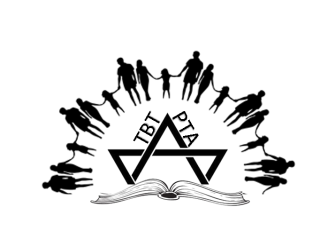 TBT PTA2019/2020 Membership Form		Please print clearlyFirst Name/Spouse’s First Name 					Last NameAddressCity 									Zip Best Telephone 						Best Email AddressPlease make your $18.00 check payable to TBT PTA.Yes​, please contact me to volunteer at TBT PTA events. ​I am interested in being a class parent. I do not have children enrolled in the school, but would like to be a sustaining member. Child’s Name 							Child’s Grade 1. 2. 3.      